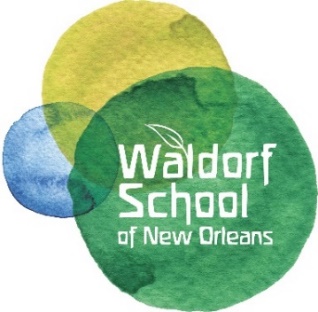 Dear Community Partner, On Friday, February 1, 2019 we will host our 15th annual fundraiser, Starry Night at the New Orleans Jazz Market. This special evening attracts over 200 patrons and includes a silent auction, raffles, live music, dancing, and delicious food.  This year’s event will feature live music by acclaimed musician, composer and Grammy Award winner Nicholas Payton.   Proceeds from this year’s event will support projects including an instrument library, teachers’ assistants, facilities projects and a retirement program for faculty and staff. We are asking for your support either as an event sponsor or a donor of a product, service, or gift certificate from your business for our silent auction.  See our event sponsor opportunities on the attached page.  This is a great way for your business to be visible to a large group of parents, arts patrons, and community members. You will also be thanked through our social media, website and annual report.  Because we are a non-profit 501©3 organization, all donations are tax deductible (our Federal Tax ID number is 72-1483008). A letter of your contribution will be provided for you following the event.The Waldorf School of New Orleans is one of 1,000 schools worldwide—the only one of its kind in Louisiana—teaching a unique program that integrates academics and arts.  Established in 2000, we inspire a lifelong love of learning in Nursery through Eighth Grade students.  Currently with two locations uptown, our Irish Channel campus offers kindergarten through eighth grade and our Early Childhood Center offers kindergarten and nursery.   In 2019 we will move into our new permanent home at the Saint Rose Collaborative in the Seventh Ward where we will be able to offer stand-alone grades classes and the full range of our programming on one campus.  This is an exciting moment in the history of our school.  We have tremendous potential to impact not only our own students, but to serve as a model for child-centered, arts-based education in New Orleans.  Simply fill out the donation form, then call or email us and we'll handle everything. A member of our event committee will be in touch with you soon to see if you require any additional information. Please contact us with any questions.Thank you for your support of the Waldorf School of New Orleans!In appreciation,Erin Reho Pelias, Development Coordinatordevelopment@waldorfnola.org | w. 504-525-2420 | c. 504-343-8580Event Sponsor Opportunities$5,000 Event SponsorOnly one availableAdmission for 10 at the Patron Party and Gala – reserved tableCentrally located display of donor provided bannerCompany may provide promotional items and goodie bagsCompany featured on every table information cardName on web page, social media and WWNO adSponsor Gift$2500 Bar SponsorOnly one availableAdmission for 6 to the Patron Party and Gala – reserved seatingDisplay of donor provided banner at the bar & company name on bar napkinsSponsor Gift$1000 Music SponsorsAdmission for 4 to the Patron Party and Gala – reserved seatingDisplay of donor provided banner next to bandSponsor Gift$500 General Event SponsorsUnlimitedHelps cover the costs of printing, decorations and foodName display at food stationsSponsor GiftIn Kind Donations of Items of Services for Silent AuctionUnlimitedDonors will be listed in our silent auction programItems will be on display through the event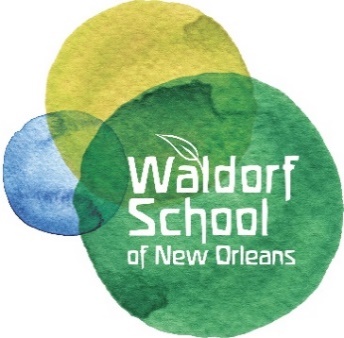 Starry Night Donation Form 2019Donor’s Name(s): 	____________________________________________Business/Company:   ____________________________________________Mailing Address: 	____________________________________________                	       	____________________________________________Phone Number(s): 	____________________________________________Email Address: 	____________________________________________DONATION SOLICITED BY: ______________________________________ Sponsorship Level: ___ $5,000 Event Sponsor ___ $2,500 Bar Sponsor ___ $1,000 Music Sponsor ___ $500 General Event Sponsor In Kind Donation for Silent Auction:   Donated Item: ________________________________________________   Description: _________________________________________________   Retail Value of Item: ____________________________________________     Donated Item: ___________________________________________________    Description of Item: ______________________________________________    Retail Value of Item: ______________________________________________                 	                                                  